Komunikasi Antarpribadi Penderita Obssesive Compulsive Disorder (OCD) Dalam Lingkungan PekerjaanOleh :Nama	: Brian MatthewNIM    : 64130431SkripsiDiajukan sebagai salah satu syaratuntuk memperoleh gelar Sarjana Ilmu KomunikasiProgram Studi Ilmu KomunikasiKonsentrasi Broadcasting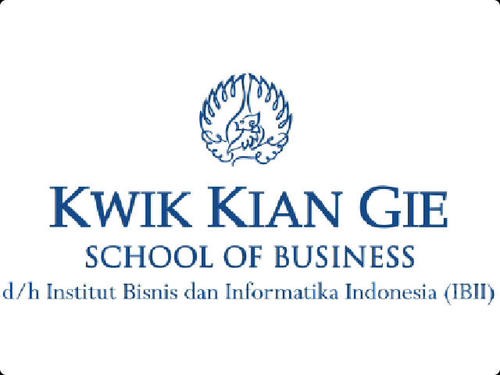 INSTITUT BISNIS dan INFORMATIKA KWIK KIAN GIEJAKARTA2019